Примечание:В соответствии с проводимой политикой постоянного усовершенствования технических характеристик и дизайна, производитель оставляет за собой право на внесение изменений без предварительного уведомления.Прибор собран из современных и безопасных материалов. По окончании срока службы, во избежание возможного причинения вреда жизни, здоровью потребителя, его имуществу или окружающей среде, прибор должен быть утилизирован отдельно от бытовых отходов в соответствии с правилами по утилизации отходов в вашем регионе.техническая поддержкаЕдиная сервисная служба:Тел 8 (342) 212-92-05bestelectronics-service@mail.ruРуководство Пользователя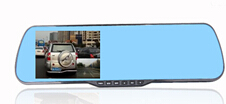 Автомобильный ВИДЕОРЕГИСТРАТОРBest Electronics М3установите год и нажмите REC для перехода к настройке  месяца. Таким же образом установите /число/час/минуты. Для выхода из меню нажмите кнопку МODEОтключение Экрана:Для отключения экрана нажмите кнопку POWER. Для включения нажмите POWER еще раз.Помощь при парковке: При подключении выносной камеры к лампе заднего хода, регистратор будет автоматически (при движении задним ходом) выводить на весь экран картинку с выносной камеры. Настройки в режиме “Фото”После включения, регистратор переходит автоматически в режимзаписи видео. Для остановки записи нажмите кнопку REC. Затемнажмите кнопку MODE (кратковременно) для переключения в режим “Фото”.Кнопка REC делает фото и записывает его на карту памяти.Для просмотра сделанных фото зайдите в режим просмотра. Конструкция регистратора и его органы управления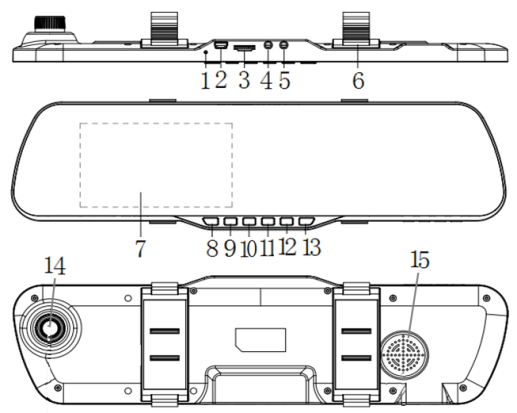 1.Reset (сброс) 2. USB разъем (питание/подключение к ПК)                 3. Слот для карты памяти4.AV выход                 5. Разъем для подключения второй камеры               6.Крепление 7. Дисплей              8.ВКЛ/ВЫКЛ                   9.Меню10.MODE (выбор режима)11.ВВЕРХ12.REC (кнопка ОК)13.ВНИЗ14.Объектив15. ДинамикФункциональные особенностиДвухканальный видеорегистратор с выносной камеройЭкран: 4,3” TFT LCDРежимы работы: видеорегистратор/фотокамераУгол обзора: 120 градусов (передняя камера), 100 градусов (выносная) Разрешение записи (пикс):1920x1080, 25к/с 1280x720, 30 к/сФормат видео: MP4Цикличность записи  - естьПоддержка карт micro SD объемом до 32ГбОтображение на видео времени и датыФункция «Помощь при парковке»Автоматическое включение записи при подаче питанияПитание от автомобильного зарядного устройства Датчик удара (чувствительность регулируется)Интерфейсы USB2.0, AV выходВоспроизведение записанного видео и фотоПосле включения регистратора нажмите кнопку (12) чтобы выключить запись. После этого нажмите кнопку MODE два раза, чтобы войти в режим воспроизведения фото.Для перелистывания записанных сюжетов используйте кнопки (11)  и (13).Для запуска воспроизведения выбранного видеосюжета нажмитекнопку (12).Нажмите “MENU” в режиме воспроизведения. Откроется вариант действий:- Удалить - удаление выбранного сюжета.Подключение регистратора к компьютеруВыключите регистратор и подключите его к USB-порту компьютера.После включения выберите пункт НАКОПИТЕЛЬ- Накопитель: Режим доступа с компьютера к файлам  на SD-карте.Использование регистратораВключение/выключение регистратораВключение: Нажмите и отпустите кнопку питания (8), регистраторвключится, загорится синий индикатор.Выключение: Нажмите и удерживайте кнопку питания (8) Регистратор выключится, синий индикатор потухнет.При разрядке аккумулятора до минимального уровня, регистраторвыключится автоматически.Зарядка аккумулятора регистратораДоступны два способа зарядки аккумулятора:1) От USB-порта компьютера                                                                                                                                                                                                                                                                                                                                                                                                                                                                                                                                                                                                                                                                                                                                                                                                                                                            2) От бортовой сети автомобиляО процессе зарядки сообщает красный индикаторИспользование карт памятиИспользуйте карты памяти micro SD 6-10 class. Аккуратно вставьте карту памяти в предназначенный для нее слот (3). Нажмите на карту. Если она не вставляется до конца, переверните и вставьте ее снова. Нажмите на карту, пока не почувствуете щелчок фиксирующий ее.Для того, чтобы изъять карту, нажмите на нее до появленияхарактерного щелчка. После этого извлеките карту из слота.Использование экранаПримечание: В случае необходимости, объектив передней камеры  можно повернуть  на 20 градусовРабота с регистратором1. Для переключения режимов работы (видеорегистратор/фотоаппарат/просмотр  видеороликов) регистратора используйте кнопку MODE (10).2. Для входа в настройки регистратора нажмите  MENU .Настройки в режиме “Видео”Пункты меню, для входа в режим MENU нажмите кнопку (9):- Качество видео: Установите разрешение видео.- Качество фотографий. Выберите необходимое качество фото.- Длина записи: Длительность фрагментов видеозаписи  при циклической записи. Выкл (до заполнения карты памяти)/1/2/5-минутные фрагменты- Обнаружение движения (вкл/выкл. датчика движения)- G – sensor – чувствительность датчика удара- Баланс белого- Частота- Контраст- Экспозиция- Дата – установите текущую дату и время- Форматирование (очистка карты памяти)- Заводские настройки (сброс настроек)- Версия ПрошивкиУстановка даты и времени:- Выберите в меню пункт «Дата и время» нажмите REC, кнопками (5), (6) 